REGULAR MONTHLY BOARD MEETING OF THESMITHVILLE AREA FIRE PROTECTION DISTRICTBOARD OF DIRECTORS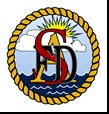 TUESDAY, JANUARY 26, 2021MEETING TO START AT 7:00PMLOCATED AT:SAFPD HEADQUARTERS, STATION #2341 PARK DRIVESMITHVILLE, MO